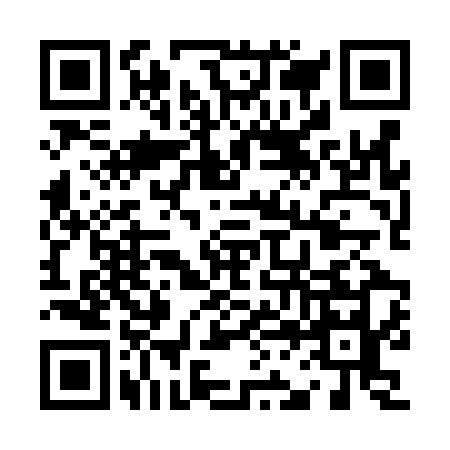 Ramadan times for Torokina, Papua New GuineaMon 11 Mar 2024 - Wed 10 Apr 2024High Latitude Method: NonePrayer Calculation Method: Muslim World LeagueAsar Calculation Method: ShafiPrayer times provided by https://www.salahtimes.comDateDayFajrSuhurSunriseDhuhrAsrIftarMaghribIsha11Mon4:364:365:4511:502:555:555:557:0012Tue4:364:365:4511:502:565:545:546:5913Wed4:354:355:4511:492:565:545:546:5914Thu4:354:355:4511:492:565:535:536:5815Fri4:354:355:4411:492:575:535:536:5816Sat4:354:355:4411:482:575:525:526:5717Sun4:354:355:4411:482:575:525:526:5718Mon4:354:355:4411:482:575:515:516:5719Tue4:354:355:4411:482:585:515:516:5620Wed4:354:355:4411:472:585:505:506:5621Thu4:354:355:4411:472:585:505:506:5522Fri4:354:355:4411:472:585:505:506:5523Sat4:344:345:4411:462:585:495:496:5424Sun4:344:345:4311:462:595:495:496:5425Mon4:344:345:4311:462:595:485:486:5326Tue4:344:345:4311:452:595:485:486:5327Wed4:344:345:4311:452:595:475:476:5228Thu4:344:345:4311:452:595:475:476:5229Fri4:344:345:4311:452:595:465:466:5130Sat4:334:335:4311:442:595:465:466:5131Sun4:334:335:4211:442:595:455:456:501Mon4:334:335:4211:442:595:455:456:502Tue4:334:335:4211:432:595:445:446:503Wed4:334:335:4211:432:595:445:446:494Thu4:334:335:4211:432:595:435:436:495Fri4:334:335:4211:422:595:435:436:486Sat4:324:325:4211:422:595:435:436:487Sun4:324:325:4211:422:595:425:426:488Mon4:324:325:4211:422:595:425:426:479Tue4:324:325:4111:412:595:415:416:4710Wed4:324:325:4111:412:595:415:416:46